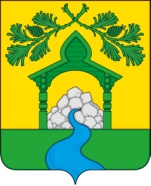 СОВЕТ НАРОДНЫХ ДЕПУТАТОВТВЕРДОХЛЕБОВСКОГО  СЕЛЬСКОГО ПОСЕЛЕНИЯБОГУЧАРСКОГО МУНИЦИПАЛЬНОГО РАЙОНАВОРОНЕЖСКОЙ ОБЛАСТИ                                                          РЕШЕНИЕ                                             от  «27 »  декабря  2023 г.  № 218            с. ТвердохлебовкаО бюджете Твердохлебовского сельского поселения Богучарского муниципального района Воронежской области на 2024 год  и на плановый период 2025 и 2026 годовРассмотрев проект бюджета на 2024 год  и на плановый период 2025 и 2026 годов, представленный администрацией Твердохлебовского сельского поселения Богучарского  муниципального района, руководствуясь Бюджетным кодексом РФ от 31.07.1998 № 145-ФЗ, Федеральным законом от 06.10.2003 № 131-ФЗ «Об общих принципах организации местного самоуправления в Российской Федерации», Уставом Твердохлебовского сельского поселения, Совет народных депутатов  Твердохлебовского сельского поселения Богучарского муниципального района Воронежской области решил:  Статья 1. Основные характеристики бюджета Твердохлебовского сельского поселения на 2024 год  и на плановый период 2025 и 2026 годов1.1.  Утвердить основные характеристики бюджета Твердохлебовского сельского поселения на 2024 год:1) прогнозируемый общий объём доходов бюджета Твердохлебовского сельского поселения в сумме 6099,7 тыс. рублей, в том числе безвозмездные поступления из федерального бюджета в сумме 136,0 тыс. рублей,  из  районного бюджета в сумме 2917,7 тыс. рублей; 2) общий объём расходов бюджета Твердохлебовского сельского поселения в сумме 6099,7 тыс. рублей;3) источники внутреннего финансирования дефицита бюджета Твердохлебовского сельского поселения на 2024 год и на плановый период 2025 и 2026 годов согласно приложению 1 к настоящему решению.          1.2. Утвердить основные характеристики бюджета Твердохлебовского сельского поселения на 2025  и на 2026 годы:   1) прогнозируемый общий объём доходов бюджета Твердохлебовского сельского поселения на  2025 год в сумме 4076,9 тыс. рублей, в том числе безвозмездные поступления из федерального бюджета в сумме 149,8 тыс. рублей, из районного бюджета в сумме 877,1 тыс. рублей  и на 2026 год в сумме 4112,0 тыс. рублей, в том числе безвозмездные поступления из федерального бюджета в сумме  163,8 тыс. рублей, из районного бюджета в сумме 885,2 тыс. рублей.   2) общий объём расходов бюджета Твердохлебовского сельского поселения на 2025 год в сумме  4076,9  тыс. рублей, в том числе условно утвержденные расходы – 101,9 тыс. рублей и на 2026 год в сумме 4112,0 тыс. рублей, в том числе условно утвержденные расходы – 205,6 тыс. рублей.Статья 2. Поступление доходов бюджета Твердохлебовского сельского поселения по кодам видов доходов, подвидов доходов на 2024 год и на плановый период 2025 и 2026 годов   Утвердить поступление доходов бюджета Твердохлебовского сельского поселения по кодам видов доходов, подвидов доходов на 2024 год и на плановый период 2025 и 2026 годов согласно приложению 2  к настоящему решению Совета народных депутатов Твердохлебовского сельского поселения  Богучарского муниципального района Воронежской области.Статья 3. Особенности использования средств, получаемых  казенными учреждениямиСредства, полученные казенными учреждениями Твердохлебовского сельского поселения от приносящей доход деятельности, после уплаты налогов и сборов и иных обязательных платежей в порядке, установленном законодательством Российской Федерации, поступают на единый счет доходов в  Управление Федерального казначейства по  Воронежской области, учитываются на лицевых счетах, открытых главным распорядителем (распорядителем) средств местного бюджета в Отделе № 3 Управления Федерального казначейства по  Воронежской области  и   расходуются   в соответствии со  сметами доходов и расходов по приносящей доход деятельности, утвержденными в порядке, определяемом главными распорядителями средств местного бюджета.           Статья 4. Бюджетные ассигнования бюджета Твердохлебовского сельского поселения на 2024 год и на плановый период 2025 и 2026 годов1. Утвердить ведомственную структуру расходов бюджета Твердохлебовского сельского поселения на 2024 год и на плановый период 2025 и 2026 годов согласно приложению  3 к настоящему решению Совета народных депутатов Твердохлебовского сельского поселения.2. Утвердить распределение бюджетных ассигнований по разделам и подразделам, целевым статьям (муниципальным программам Твердохлебовского сельского поселения), группам видов расходов, классификации расходов  бюджета Твердохлебовского сельского поселения на 2024 год и на плановый период 2025 и 2026 годов согласно приложению 4 к настоящему решению Совета народных депутатов Твердохлебовского сельского поселения.        3. Утвердить распределение бюджетных ассигнований по целевым статьям (муниципальным программам Твердохлебовского сельского поселения), группам видов расходов, разделам, подразделам классификации расходов бюджета Твердохлебовского сельского поселения на 2024 год и на плановый период 2025 и 2026 годов согласно приложению 5 к настоящему решению.        4. Утвердить общий объем бюджетных ассигнований на исполнение публичных нормативных обязательств Твердохлебовского сельского поселения на 2024 год в сумме 488,1 тыс. рублей, на 2025 год в сумме 190,6 тыс. рублей  и  на 2026 год в сумме 201,0 тыс. рублей с распределением согласно приложению 6 к настоящему решению.Статья 5. Особенности использования бюджетных ассигнований по обеспечению деятельности органов местного самоуправления Твердохлебовского сельского поселения и муниципальных казенных учреждений Твердохлебовского сельского поселенияИсполнительный орган местного самоуправления Твердохлебовского сельского поселения и муниципальные казенные учреждения Твердохлебовского сельского поселения не вправе принимать решения, приводящие к увеличению в 2021 году численности муниципальных служащих Твердохлебовского сельского поселения и работников муниципальных казенных учреждений Твердохлебовского сельского поселения, за исключением установленных федеральным законодательством случаев передачи отдельных государственных полномочий Российской Федерации органам местного самоуправления Твердохлебовского сельского поселения, осуществляемых за счет субвенций из федерального бюджета, а также случаев, связанных с увеличением объема полномочий и функций исполнительных органов местного самоуправления Твердохлебовского сельского поселения, вызванных изменением федерального и областного законодательства.Статья 6. Муниципальный внутренний долг Твердохлебовского сельского поселения Богучарского муниципального района Воронежской области, обслуживание муниципального внутреннего долга Твердохлебовского сельского поселения и муниципальные внутренние заимствования Твердохлебовского сельского поселения1. Установить верхний предел муниципального внутреннего долга Твердохлебовского сельского поселения на 1 января 2025 года в сумме 0,0 тыс. рублей, в том числе верхний предел долга по муниципальным гарантиям Твердохлебовского сельского поселения Богучарского муниципального района Воронежской области  на 1 января 2025 года в сумме 0,0 тыс. рублей; на 01 января 2026 года в сумме 0,0 тыс. рублей, в том числе верхний предел долга по муниципальным гарантиям Твердохлебовского сельского поселения на 1 января 2026 года в сумме 0,0 тыс. рублей; на 01 января 2027 года в сумме 0,0 тыс. рублей, в том числе верхний предел долга по муниципальным гарантиям Твердохлебовского сельского поселения на 1 января 2027 года в сумме 0,0 тыс. рублей.2. Утвердить объем расходов на обслуживание муниципального долга Твердохлебовского сельского поселения Богучарского муниципального района на 2024 год в сумме 0,0 тыс. рублей, на 2025 год в сумме 0,0 тыс. рублей, на 2026 год в сумме 0,0 тыс. рублей.      3.Утвердить программу муниципальных внутренних заимствований Твердохлебовского сельского поселения на 2024 год  и на плановый период 2025 и 2026 годов согласно приложению 7  к настоящему решению.      Статья 7. Особенности исполнения местного бюджета в 2024 году1. Установить, что остатки средств бюджета Твердохлебовского сельского поселения по состоянию на 1 января 2024 года, образовавшиеся в связи с неполным использованием бюджетных ассигнований по средствам, поступившим в 2023 году из областного и  районного бюджетов, подлежат использованию в 2024 году в соответствии со статьей 242 Бюджетного кодекса Российской Федерации.2. Установить, что остатки средств бюджета Твердохлебовского сельского поселения на начало текущего финансового года могут направляться в текущем финансовом году на покрытие временных кассовых разрывов.3. Установить, что исполнительный орган местного самоуправления Твердохлебовского сельского поселения  вправе увеличить с соответствующим внесением изменений в показатели сводной бюджетной росписи, бюджетные ассигнования главным распорядителям средств бюджета поселения на сумму средств, поступивших в бюджет поселения от оказания платных услуг подведомственными казенными учреждениями, безвозмездных поступлений и иной приносящей доход деятельности, сверх утвержденных  решением Совета народных депутатов Твердохлебовского сельского поселения «О бюджете Твердохлебовского сельского поселения Богучарского муниципального района Воронежской области на 2024 год и на плановый период 2025 и 2026 годов», и остатков средств местного бюджета по состоянию на 1 января 2024 года, сложившихся от данных поступлений в 2023 году.4. Установить, что не использованные по состоянию на 1 января 2024 года остатки межбюджетных трансфертов, предоставленных из областного и районного бюджетов в бюджет Твердохлебовского сельского поселения за счет средств федерального бюджета в форме субвенций, субсидий,  иных межбюджетных трансфертов, имеющих целевое назначение,  подлежат возврату в областной и районный бюджеты в течение первых семи рабочих дней 2024 года.Установить, что не использованные по состоянию на 1 января 2024 года остатки межбюджетных трансфертов, предоставленных из районного бюджета в бюджет Твердохлебовского сельского поселения за счет средств областного бюджета в форме субвенций, субсидий,  иных межбюджетных трансфертов, имеющих целевое назначение, подлежат возврату в районный бюджет в течение первых семи рабочих дней 2024 года.Возврат неиспользованных по состоянию на 1 января 2024 года остатков межбюджетных трансфертов в областной бюджет осуществляется в порядке, установленном исполнительным органом государственной власти Воронежской области в сфере финансово-бюджетной политики.5. Установить, что в соответствии со статьей 217 Бюджетного кодекса Российской Федерации, частью 3 статьи 49  Решения Совета народных депутатов Твердохлебовского сельского поселения Богучарского муниципального района Воронежской области от 26.12.2019 № 295 «Об утверждении Положения «О бюджетном процессе в Твердохлебовском сельском поселении Богучарского муниципального района Воронежской области», основания для внесения изменений в показатели сводной бюджетной росписи бюджета Твердохлебовского сельского поселения, в том числе связанные с особенностями исполнения бюджета Твердохлебовского сельского поселения и (или) распределения бюджетных ассигнований, без внесения изменений в настоящее Решение:1) направление остатков средств бюджета Твердохлебовского сельского поселения, предусмотренных частью 1 настоящей статьи  настоящего решения;2) изменение бюджетной классификации Российской Федерации в соответствии с нормативными правовыми актами Российской Федерации;3) увеличение бюджетных ассигнований на сумму остатков средств областного и районного бюджетов по согласованию с главным администратором бюджетных средств областного и районного бюджетов;4) перераспределение бюджетных ассигнований, предусмотренных для исполнения публичных нормативных обязательств, в пределах общего объема указанных ассигнований, утвержденных решением о бюджете на их исполнение в текущем финансовом году, а также с его превышением не более чем на 5 процентов за счет перераспределения средств, зарезервированных в составе утвержденных бюджетных ассигнований;5) перераспределение бюджетных ассигнований, источником формирования которых являются межбюджетные трансферты, предоставленные из областного и районного  бюджетов, в случае изменения условий их предоставления и направлений использования.Статья 8.  Особенности использования бюджетных ассигнований для финансирования договоров (муниципальных контрактов), заключаемых администрацией Твердохлебовского сельского поселенияУстановить, что заключение и оплата органами местного самоуправления сельского поселения договоров, (муниципальных контрактов), исполнение которых осуществляется за счет средств местного  бюджета, производятся в пределах утвержденных им лимитов бюджетных обязательств в соответствии с классификацией расходов бюджета поселения.Статья 9.  Вступление в силу настоящего решения Совета народных депутатов Твердохлебовского сельского поселенияНастоящее решение Совета народных депутатов Твердохлебовского сельского поселения вступает в силу с 1 января 2024 года после его обнародования на территории Твердохлебовского сельского поселения.Глава Твердохлебовского сельского поселения                А.Н.Калашников Приложение 3 к решению Совета народных депутатов Твердохлебовского сельского поселенияот  27.12 .2023  № 218                                                                                                           Ведомственная структура расходов бюджета Твердохлебовского сельского поселения на 2024 год и на плановый период 2025 и 2026 годов                                                                                                                    Сумма                                                                                                                   (тыс. рублей)Приложение 4 к решению Совета народных депутатов Твердохлебовского сельского поселения  от  27.12 .2023  № 218                                                                                                           Распределение бюджетных ассигнований по разделам, подразделам, целевым статьям (муниципальным программам Твердохлебовского сельского поселения), группам видов расходов, классификации расходов бюджета Твердохлебовского сельского поселенияна 2024 год и на плановый период 2025 и 2026 годов                                                                                                                               Сумма      (тыс. рублей)Приложение 5к решению Совета народных депутатов Твердохлебовского сельского поселенияот 27.12 .2023  № 218                                                   Распределение бюджетных ассигнований по целевым статьям ( муниципальным  программам Твердохлебовского сельского поселения ), группам видов расходов, разделам, подразделам классификации расходов бюджета Твердохлебовского сельского поселения на 2024 год и на плановый период 2025 и 2026 годов                                                                                                                                          Сумма(тыс. руб.) Приложение 6к решению Совета народных депутатов Твердохлебовского сельского поселенияот 27.12 .2023  № 218                                                   Распределение бюджетных ассигнований на исполнение 
публичных нормативных обязательств Твердохлебовского сельского поселения на 2024 год и на плановый период 2025 и 2026 годов                                                                                                                            Сумма (тыс. рублей)Приложение 7к решению Совета народных депутатов Твердохлебовского сельского поселенияот 27.12 .2023  № 218                                                   Программа муниципальных внутренних зимствований 
 Твердохлебовского сельского поселения на 2024год и на плановый период 2025 и 2026 годов                                                                                                                            Сумма (тыс. рублей)Приложение  1
к решению Совета народных депутатов
Твердохлебовского сельского поселения
от   27.12 .2023  № 218                                                   ИСТОЧНИКИ ВНУТРЕННЕГО ФИНАНСИРОВАНИЯ ДЕФИЦИТА МЕСТНОГО БЮДЖЕТА НА 2024 ГОД И НА ПЛАНОВЫЙ ПЕРИОД 2025 И 2026 ГОДОВ                                                                                                                           Сумма   (тыс. рублей)Приложение  2
к решению Совета народных депутатов
Твердохлебовского сельского поселения
от   27.12 .2023  № 218                                                                                            ПОСТУПЛЕНИЕ ДОХОДОВ БЮДЖЕТА ТВЕРДОХЛЕБОВСКОГО СЕЛЬСКОГО ПОСЕЛЕНИЯ  ПО КОДАМ ВИДОВ ДОХОДОВ, ПОДВИДОВ ДОХОДОВ НА 2024 ГОД И НА ПЛАНОВЫЙ ПЕРИОД 2025 И 2026 ГОДОВ                                                                                         Сумма (тыс. рублей)НаименованиеГРБСРЗПРЦСРВР2024 год2025 год2026 год123456789ВСЕГО6099,73975,03906,4Администрация  Твердохлебовского сельского поселения9146099,73975,03906,4Общегосударственные вопросы914013206,92651,32481,4Функционирование высшего должностного лица субъекта Российской  Федерации и муниципального образования9140102890,6899,4908,4Муниципальная программа Твердохлебовского сельского поселения Богучарского муниципального района Воронежской области «Экономическое развитие Твердохлебовского сельского  поселения Богучарского муниципального района Воронежской области»914010239 0 00 00000890,6899,4908,4Подпрограмма «Прочие мероприятия по реализации муниципальной программы «Экономическое развитие Твердохлебовского сельского  поселения Богучарского муниципального района Воронежской области»914010239 2 00 00000890,6899,4908,4Основное мероприятие «Организация деятельности  главы Твердохлебовского сельского поселения»914010239 2 01 00000890,6899,4908,4Расходы на обеспечение деятельности главы Твердохлебовского сельского поселения (Расходы на выплаты персоналу в целях обеспечения выполнения функций государственными (муниципальными) органами, казенными учреждениями, органами управления государственными внебюджетными фондами)914010239 2 01 92020100890,6899,4908,4Функционирование правительства Российской Федерации, высших исполнительных органов государственной власти субъектов Российской Федерации, местных администраций 91401042187,41751,91573,0Муниципальная программа Твердохлебовского сельского поселения Богучарского муниципального района Воронежской области «Экономическое развитие Твердохлебовского сельского поселения Богучарского муниципального района Воронежской области»914010439 0 00 000002187,41751,91573,0Подпрограмма «Прочие мероприятия по реализации муниципальной программы «Экономическое развитие Твердохлебовского сельского поселения Богучарского муниципального района Воронежской области»914010439 2 00 000002187,41751,91573,0Основное мероприятие «Организация деятельности местной администрации»914010439 2 01 000002187,41751,91573,0Расходы на обеспечение функций органов местного самоуправления (Расходы на выплаты персоналу в целях обеспечения выполнения функций государственными (муниципальными) органами, казенными учреждениями, органами управления государственными внебюджетными фондами) (муниципальных служащих)914010439 2 01 92011100535,2535,2540,6Расходы на обеспечение функций  органов местного самоуправления  (Расходы на выплаты персоналу в целях обеспечения выполнения функций государственными (муниципальными) органами, казенными учреждениями, органами управления государственными внебюджетными фондами) (немуниципальных служащих)914010439 2 01 92012100798,1837,7846,0Расходы на обеспечение функций органов местного самоуправления (Закупка товаров, работ и услуг для обеспечения государственных (муниципальных) нужд)914010439 2 01 92010200771,1296,0183,4Расходы на обеспечение функций органов местного самоуправления (Иные бюджетные ассигнования)914010439 2 01 9201080083,019,03,0Другие общегосударственные вопросы9140113128,90,00,0Муниципальная программа Твердохлебовского сельского поселения Богучарского муниципального района Воронежской области «Экономическое развитие Твердохлебовского сельского поселения Богучарского муниципального района Воронежской области»914011339 0 00 00000128,90,00,0Подпрограмма «Прочие мероприятия по реализации муниципальной программы «Экономическое развитие Твердохлебовского сельского поселения Богучарского муниципального района Воронежской области»914011339 2 00 00000128,90,00,0Основное мероприятие  «Организация прочих мероприятий по реализации муниципальной программы «Экономическое развитие Твердохлебовского сельского поселения Богучарского муниципального района Воронежской области»914011339 2 07 00000128,90,00,0Выполнение других расходных обязательств (Закупка товаров, работ и услуг для обеспечения государственных (муниципальных) нужд)914011339 2 07 902002000,00,00,0Выполнение других расходных обязательств (Иные межбюджетные трансферты)                                                                                                                                                     914011339 2 07 90200500128,90,00,0Национальная оборона91402136,0149,8163,8Мобилизационная и вневойсковая подготовка9140203136,0149,8163,8Муниципальная программа Твердохлебовского сельского поселения Богучарского муниципального района Воронежской области «Экономическое развитие Твердохлебовского сельского поселения Богучарского муниципального района Воронежской области»914020339 0 00 00000136,0149,8163,8Подпрограмма «Прочие мероприятия по реализации муниципальной программы «Экономическое развитие Твердохлебовского сельского поселения Богучарского муниципального района Воронежской области» 914020339 2 00 00000136,0149,8163,8Основное мероприятие «Организация воинского учета»914020339 2 10 00000136,0149,8163,8Расходы на осуществление первичного воинского учета на территориях, где отсутствуют военные комиссариаты (Расходы на выплаты персоналу в целях обеспечения выполнения функций государственными (муниципальными) органами, казенными учреждениями, органами управления государственными внебюджетными фондами)914020339 2 10 51180100122,8135,3148,0 Расходы на осуществление первичного воинского учета на территориях, где отсутствуют военные комиссариаты (Закупка товаров, работ и услуг для обеспечения государственных (муниципальных) нужд)914020339 2 10 5118020013,214,515,8Национальная безопасность и правоохранительная деятельность9140310,00,00,0Гражданская оборона91403095,00,00,0Муниципальная программа Твердохлебовского сельского поселения Богучарского муниципального района Воронежской области «Экономическое развитие Твердохлебовского сельского поселения Богучарского муниципального района Воронежской области»914030939 0 00 000005,00,00,0Подпрограмма «Прочие мероприятия по реализации муниципальной программы «Экономическое развитие Твердохлебовского сельского поселения Богучарского муниципального района Воронежской области»914030939 2 00 000005,00,00,0Основное мероприятие  «Организация и осуществление мероприятий по гражданской обороне, защите населения и территории  поселения от чрезвычайных ситуаций природного и техногенного характера и обеспечение пожарной безопасности в границах поселения»914030939 2 02 000005,00,00,0Расходы на осуществление мероприятий в области гражданской обороны на территории  поселения (Закупка товаров, работ и услуг для обеспечения государственных (муниципальных) нужд)914030939 2 02 914302005,00,00,0Защита населения и территории от чрезвычайных ситуаций природного и техногенного характера, пожарная безопасность91403105,00,00,0Расходы на мероприятия по защите населения и территории от чрезвычайных ситуаций природного и техногенного характера, пожарной безопасности в границах поселения  (Закупка товаров, работ и услуг для обеспечения государственных (муниципальных) нужд)914031039 2 02 914502005,00,00,0Другие вопросы в области национальной безопасности и правоохранительной деятельности91403140,00,00,0Расходы на решение других вопросов в области национальной безопасности и правоохранительной деятельности (Закупка товаров, работ и услуг для обеспечения государственных (муниципальных) нужд)914031439 2 02 914502000,00,00,0Жилищно- коммунальное хозяйство91405790,030,030,0Коммунальное хозяйство9140502310,05,05,0Муниципальная программа Твердохлебовского сельского поселения Богучарского муниципального района Воронежской области «Экономическое развитие Твердохлебовского сельского поселения Богучарского муниципального района Воронежской области»914050239 0 00 00000310,05,05,0Подпрограмма «Развитие жилищно-коммунального хозяйства»914050239 1 00 00000310,05,05,0Основное мероприятие «Организация надежности функционирования системы коммунального хозяйства и приобретение коммунальной специализированной техники»914050239 1 01 00000310,05,05,0Расходы на организацию надежности функционирования системы коммунального хозяйства (Закупка товаров, работ и услуг для обеспечения государственных (муниципальных) нужд)914050239 1 01 92640200310,05,05,0Благоустройство9140503480,025,025,0Муниципальная программа Твердохлебовского сельского поселения Богучарского муниципального района Воронежской области «Экономическое развитие Твердохлебовского сельского поселения Богучарского муниципального района Воронежской области»914050339 0 00 00000480,025,025,0Подпрограмма «Развитие жилищно-коммунального хозяйства»914050339 1 00 00000480,025,025,0Основное мероприятие  «Организация освещения улиц населенных пунктов»914050339 1 02 00000200,05,05,0Расходы на организацию освещения улиц населенных пунктов (Закупка товаров, работ и услуг для обеспечения государственных (муниципальных) нужд)914050339 1 02 92650200200,05,05,0Основное мероприятие  «Организация дорожной деятельности»914050339 1 03 0000060,05,05,0Расходы на организацию дорожной  деятельности (Закупка товаров, работ и услуг для обеспечения государственных (муниципальных) нужд)914050339 1 03 9266020060,05,05,0Основное мероприятие «Содержание мест захоронения и обеспечение сохранности военно-мемориальных объектов»914050339 1 04 00000100,05,05,0Расходы на содержание мест захоронения и обеспечение сохранности  военно-мемориальных объектов (Закупка товаров, работ и услуг для обеспечения государственных (муниципальных) нужд)914050339 1 04 92670200100,05,05,0Основное мероприятие  «Организация благоустройства и озеленения»914050339 1 05 00000120,010,010,0Расходы на организацию  озеленения (Закупка товаров, работ и услуг для обеспечения государственных (муниципальных) нужд)914050339 1 05 9269020020,05,05,0Прочие расходы по благоустройству территории поселения  (Закупка товаров, работ и услуг для обеспечения государственных (муниципальных) нужд)914050339 1 05 92710200100,05,05,0Культура, кинематография91408001468,7953,31030,2Культура91408011468,7953,31030,2Муниципальная программа Твердохлебовского сельского поселения Богучарского муниципального района Воронежской области «Экономическое развитие Твердохлебовского сельского поселения Богучарского муниципального района Воронежской области»914080139 0 00 000001468,7953,31030,2Подпрограмма «Прочие мероприятия по реализации муниципальной программы «Экономическое развитие Твердохлебовского сельского поселения Богучарского муниципального района Воронежской области»914080139 2 00 000001468,7953,31030,2 Основное мероприятие  «Организация культурно-досуговых учреждений»914080139 2 04 000001468,7953,31030,2Расходы на обеспечение деятельности (оказание услуг) муниципальных учреждений (ДК и клубы)(Иные межбюджетные трансферты)914080139 2 04 00610500838,7941,31018,2Расходы на обеспечение деятельности (оказание услуг) муниципальных учреждений (ДК и клубы)(Закупка товаров, работ и услуг для обеспечения государственных (муниципальных) нужд)914080139 2 04 00610200630,012,012,0СОЦИАЛЬНАЯ ПОЛИТИКА91410488,1190,6201,0Пенсионное обеспечение9141001488,1190,6201,0Муниципальная программа Твердохлебовского сельского поселения Богучарского муниципального района Воронежской области «Экономическое развитие Твердохлебовского сельского поселения Богучарского муниципального района Воронежской области»914100139 0 00 00000488,1190,6201,0Подпрограмма «Прочие мероприятия по реализации муниципальной программы «Экономическое развитие Твердохлебовского сельского поселения Богучарского муниципального района Воронежской области»914100139 2 00 00000488,1190,6201,0Основное мероприятие  «Организация социальной поддержки населения»914100139 2 05 00000488,1190,6201,0Доплаты к пенсиям муниципальных служащих Твердохлебовского сельского поселения (Социальное обеспечение и иные выплаты населению) 914100139 2 05 90470300488,1190,6201,0НаименованиеРЗПРЦСРВР2024 год2025 год2026 год13456789ВСЕГО6099,73975,03906,4Администрация  Твердохлебовского сельского поселения6099,73975,03906,4Общегосударственные вопросы013206,92651,32481,4Функционирование высшего должностного лица субъекта Российской  Федерации и муниципального образования0102890,6899,4908,4Муниципальная программа Твердохлебовского сельского поселения Богучарского муниципального района Воронежской области «Экономическое развитие Твердохлебовского сельского поселения Богучарского муниципального района Воронежской области»010239 0 00 00000890,6899,4908,4Подпрограмма «Прочие мероприятия по реализации муниципальной программы «Экономическое развитие Твердохлебовского сельского поселения Богучарского муниципального района Воронежской области»010239 2 00 00000890,6899,4908,4Основное мероприятие «Организация деятельности  главы Твердохлебовского сельского поселения»010239 2 01 00000890,6899,4908,4Расходы на обеспечение деятельности главы Твердохлебовского  сельского поселения (Расходы на выплаты персоналу в целях обеспечения выполнения функций государственными (муниципальными) органами, казенными учреждениями, органами управления государственными внебюджетными фондами)010239 2 01 92020100890,6899,4908,4Функционирование правительства Российской Федерации, высших исполнительных органов государственной власти субъектов Российской Федерации, местных администраций 01042187,41751,91573,0Муниципальная программа Твердохлебовского сельского поселения Богучарского муниципального района Воронежской области «Экономическое развитие Твердохлебовского сельского поселения Богучарского муниципального района Воронежской области»010439 0 00 000002187,41751,91573,0Подпрограмма «Прочие мероприятия по реализации муниципальной программы «Экономическое развитие Твердохлебовского сельского поселения Богучарского муниципального района Воронежской области»010439 2 00 000002187,41751,91573,0Основное мероприятие «Организация деятельности местной администрации»010439 2 01 000002187,41751,91573,0Расходы на обеспечение функций  органов местного самоуправления (Расходы на выплаты персоналу в целях обеспечения выполнения функций государственными (муниципальными) органами, казенными учреждениями, органами управления государственными внебюджетными фондами) (муниципальных служащих)010439 2 01 92011100535,2535,2540,6Расходы на обеспечение функций  органов местного самоуправления  (Расходы на выплаты персоналу в целях обеспечения выполнения функций государственными (муниципальными) органами, казенными учреждениями, органами управления государственными внебюджетными фондами) (немуниципальных служащих)010439 2 01 92012100798,1837,7846,0Расходы на обеспечение функций  органов местного самоуправления  (Закупка товаров, работ и услуг для обеспечения государственных (муниципальных) нужд)010439 2 01 92010200771,1296,0183,4Расходы на обеспечение функций  органов местного самоуправления  (Иные бюджетные ассигнования)010439 2 01 9201080083,019,03,0Другие общегосударственные вопросы0113128,90,00,0Муниципальная программа Твердохлебовского сельского поселения Богучарского муниципального района Воронежской области «Экономическое развитие Твердохлебовского сельского поселения Богучарского муниципального района Воронежской области»011339 0 00 00000128,90,00,0Подпрограмма «Прочие мероприятия по реализации программы «Экономическое развитие Твердохлебовского сельского поселения Богучарского муниципального района Воронежской области»011339 2 00 00000128,90,00,0Основное мероприятие  «Организация прочих мероприятий по реализации муниципальной программы «Экономическое развитие Твердохлебовского сельского поселения Богучарского муниципального района Воронежской области»011339 2 07 00000128,90,00,0Расходы на обеспечение функций  органов местного самоуправления  (Закупка товаров, работ и услуг для обеспечения государственных (муниципальных) нужд)011339 2 07 902002000,00,00,0Выполнение других расходных обязательств (Иные межбюджетные трансферты)011339 2 07 90200500128,90,00,0Национальная оборона02136,0149,8163,8Мобилизационная и вневойсковая подготовка0203136,0149,8163,8Муниципальная программа Твердохлебовского сельского поселения Богучарского муниципального района Воронежской области «Экономическое развитие Твердохлебовского сельского поселения Богучарского муниципального района Воронежской области»020339 0 00 00000136,0149,8163,8Подпрограмма «Прочие мероприятия по реализации муниципальной программы «Экономическое развитие Твердохлебовского сельского поселения Богучарского муниципального района Воронежской области»020339 2 00 00000136,0149,8163,8Основное мероприятие «Организация воинского учета»020339 2 10 00000136,0149,8163,8 Расходы на осуществление первичного воинского учета на территориях, где отсутствуют военные комиссариаты (Расходы на выплаты персоналу в целях обеспечения выполнения функций государственными (муниципальными) органами, казенными учреждениями, органами управления государственными внебюджетными фондами)020339 2 10 51180100122,8135,3148,0 Расходы на осуществление первичного воинского учета на территориях, где отсутствуют военные комиссариаты (Закупка товаров, работ и услуг для обеспечения государственных (муниципальных) нужд)020339 2 10 5118020013,214,515,8Национальная безопасность и правоохранительная деятельность0310,00,00,0Гражданская оборона03095,00,00,0Муниципальная программа Твердохлебовского сельского поселения Богучарского муниципального района Воронежской области «Экономическое развитие Твердохлебовского сельского поселения Богучарского муниципального района Воронежской области»030939 0 00 000005,00,00,0Подпрограмма «Прочие мероприятия по реализации муниципальной программы «Экономическое развитие Твердохлебовского сельского поселения Богучарского муниципального района Воронежской области»030939 2 00 000005,00,00,0Основное мероприятие  «Организация и осуществление мероприятий по гражданской обороне, защите населения и территории  поселения от чрезвычайных ситуаций природного и техногенного характера и обеспечение пожарной безопасности в границах поселения»030939 2 02 000005,00,00,0Расходы на осуществление мероприятий в области гражданской обороны на территории  поселения (Закупка товаров, работ и услуг для обеспечения государственных (муниципальных) нужд)030939 2 02 914302005,00,00,0Защита населения и территории от чрезвычайных ситуаций природного и техногенного характера, пожарная безопасность03105,00,00,0Расходы на мероприятия по защите населения и территории от чрезвычайных ситуаций природного и техногенного характера, пожарной безопасности в границах поселения  (Закупка товаров, работ и услуг для обеспечения государственных (муниципальных) нужд)031039 2 02 914502005,00,00,0Другие вопросы в области национальной безопасности и правоохранительной деятельности03140,00,00,0Расходы на решение других вопросов в области национальной безопасности и правоохранительной деятельности (Закупка товаров, работ и услуг для обеспечения государственных (муниципальных) нужд)031439 2 02 914502000,00,00,0Жилищно - коммунальное Хозяйство05790,030,030,0Коммунальное хозяйство0502310,05,05,0Муниципальная программа Твердохлебовского сельского поселения Богучарского муниципального района Воронежской области «Экономическое развитие Твердохлебовского сельского поселения Богучарского муниципального района Воронежской области»050239 0 00 00000310,05,05,0Подпрограмма «Развитие жилищно-коммунального хозяйства»050239 1 00 00000310,05,05,0Основное мероприятие «Организация надежности функционирования системы коммунального хозяйства и приобретение коммунальной специализированной техники»050239 1 01 00000310,05,05,0Расходы на организацию надежности функционирования системы коммунального хозяйства (Закупка товаров, работ и услуг для обеспечения государственных (муниципальных) нужд)050239 1 01 92640200310,05,05,0Благоустройство0503480,025,025,0Муниципальная программа Твердохлебовского сельского поселения Богучарского муниципального района Воронежской области «Экономическое развитие Твердохлебовского сельского поселения Богучарского муниципального района Воронежской области»050339 0 00 00000480,025,025,0Подпрограмма «Развитие жилищно-коммунального хозяйства»050339 1 00 00000480,025,025,0Основное мероприятие  «Организация освещения улиц населенных пунктов050339 1 02 00000200,05,05,0Расходы на организацию освещения улиц населенных пунктов (Закупка товаров, работ и услуг для обеспечения государственных (муниципальных) нужд)050339 1 02 92650200200,05,05,0Основное мероприятие  «Организация дорожной деятельности»050339 1 03 0000060,05,05,0Расходы на организацию дорожной  деятельности (Закупка товаров, работ и услуг для обеспечения государственных (муниципальных) нужд)050339 1 03 9266020060,05,05,0Основное мероприятие «Содержание мест захоронения и обеспечение сохранности военно-мемориальных объектов»050339 1 04 00000100,05,05,0Расходы на содержание мест захоронения и обеспечение сохранности  военно-мемориальных объектов (Закупка товаров, работ и услуг для обеспечения государственных (муниципальных) нужд)050339 1 04 92670200100,05,05,0Основное мероприятие  «Организация благоустройства и озеленения»050339 1 05 00000120,010,010,0Расходы на организацию  озеленения (Закупка товаров, работ и услуг для обеспечения государственных (муниципальных) нужд)050339 1 05 9269020020,05,05,0Прочие расходы по благоустройству территории поселения  (Закупка товаров, работ и услуг для обеспечения государственных (муниципальных) нужд)050339 1 05 92710200100,05,05,0Культура, кинематография08001468,7953,31030,2Культура08011468,7953,31030,2Муниципальная программа Твердохлебовского сельского поселения Богучарского муниципального района Воронежской области «Экономическое развитие Твердохлебовского сельского поселения Богучарского муниципального района Воронежской области»080139 0 00 000001468,7953,31030,2Подпрограмма «Прочие мероприятия по реализации муниципальной программы «Экономическое развитие Твердохлебовского сельского поселения Богучарского муниципального района Воронежской области»080139 2 00 000001468,7953,31030,2 Основное мероприятие  «Организация культурно-досуговых учреждений»080139 2 04 000001468,7953,31030,2Расходы на обеспечение деятельности (оказание услуг) муниципальных учреждений (ДК и клубы)(Иные межбюджетные трансферты)080139 2 04 00610500838,7941,31018,2Расходы на обеспечение деятельности (оказание услуг) муниципальных учреждений (ДК и клубы)(Закупка товаров, работ и услуг для обеспечения государственных (муниципальных) нужд)080139 2 04 00610200630,012,012,0СОЦИАЛЬНАЯ ПОЛИТИКА10488,1190,6201,0Пенсионное обеспечение1001488,1190,6201,0Муниципальная программа Твердохлебовского сельского поселения Богучарского муниципального района Воронежской области «Экономическое развитие Твердохлебовского сельского поселения Богучарского муниципального района Воронежской области»100139 0 00 00000488,1190,6201,0Подпрограмма «Прочие мероприятия по реализации муниципальной программы «Экономическое развитие Твердохлебовского сельского поселения Богучарского муниципального района Воронежской области»100139 2 00 00000488,1190,6201,0Основное мероприятие  «Организация социальной поддержки населения»100139 2 05 00000488,1190,6201,0Доплаты к пенсиям муниципальных служащих Твердохлебовского сельского поселения(Социальное обеспечение и иные выплаты населению)100139 2 05 90470300488,1190,6201,0№ п/пНаименование программыЦСРВРРЗПР2024 год2025 год2026 годВСЕГО6099,73975,03906,41Муниципальная программа Твердохлебовского сельского поселения Богучарского муниципального района Воронежской области «Экономическое развитие Твердохлебовского сельского поселения Богучарского муниципального района Воронежской области»39 0 00 000006099,73975,03906,41.1.Подпрограмма «Развитие жилищно-коммунального хозяйства»39 1 00 00000790,030,030,01.1.1.Основное мероприятие «Организация надежности функционирования системы коммунального хозяйства и приобретение коммунальной специализированной техники»39 1 01 00000310,05,05,0Расходы на организацию надежности функционирования системы коммунального хозяйства (Закупка товаров, работ и услуг для обеспечения государственных (муниципальных) нужд)39 1 01 926402000502310,05,05,01.1.2.Основное мероприятие  «Организация освещения улиц населенных пунктов»39 1 02 00000200,05,05,0Расходы на организацию освещения улиц населенных пунктов (Закупка товаров, работ и услуг для обеспечения государственных (муниципальных) нужд)39 1 02 926502000503200,05,05,01.1.3.Основное мероприятие  «Организация дорожной деятельности»39 1 03 0000060,05,05,0Расходы на организацию дорожной  деятельности (Закупка товаров, работ и услуг для обеспечения государственных (муниципальных) нужд)39 1 03 92660200050360,05,05,01.1.4.Основное мероприятие «Содержание мест захоронения и обеспечение сохранности военно-мемориальных объектов»39 1 04 00000100,05,05,0Расходы на содержание мест захоронения и обеспечение сохранности  военно-мемориальных объектов (Закупка товаров, работ и услуг для обеспечения государственных (муниципальных) нужд)39 1 04 926702000503100,05,05,01.1.5.Основное мероприятие  «Организация благоустройства и озеленения»39 1 05 00000120,010,010,0Расходы на организацию  озеленения (Закупка товаров, работ и услуг для обеспечения государственных (муниципальных) нужд)39 1 05 92690200050320,05,05,0Прочие расходы по благоустройству территории поселения (Закупка товаров, работ и услуг для обеспечения государственных (муниципальных) нужд)39 1 05 927102000503100,05,05,01.2.Подпрограмма «Прочие мероприятия по реализации муниципальной программы «Экономическое развитие Твердохлебовского сельского поселения Богучарского муниципального района Воронежской области»39 2 00 000005309,73945,03876,41.2.1.Основное мероприятие «Организация деятельности местной администрации,  главы  поселения»39 2 01 000003206,92651,32481,4Расходы на обеспечение деятельности главы Твердохлебовского  сельского поселения (Расходы на выплаты персоналу в целях обеспечения выполнения функций государственными (муниципальными) органами, казенными учреждениями, органами управления государственными внебюджетными фондами)39 2 01 920201000102890,6899,4908,4Расходы на обеспечение функций  органов местного самоуправления  (Расходы на выплаты персоналу в целях обеспечения выполнения функций государственными (муниципальными) органами, казенными учреждениями, органами управления государственными внебюджетными фондами) (муниципальных служащих)39 2 01 920111000104535,2535,2540,6Расходы на обеспечение функций  органов местного самоуправления  (Расходы на выплаты персоналу в целях обеспечения выполнения функций государственными (муниципальными) органами, казенными учреждениями, органами управления государственными внебюджетными фондами) (немуниципальных служащих)39 2 01 920121000104798,1837,7846,0Расходы на обеспечение функций  органов местного самоуправления  (Закупка товаров, работ и услуг для обеспечения государственных (муниципальных) нужд)39 2 01 920102000104771,1296,0183,4Расходы на обеспечение функций  органов местного самоуправления  (Иные бюджетные ассигнования)39 2 01 92010800010483,019,03,01.2.2.Основное мероприятие  «Организация и осуществление мероприятий по гражданской обороне, защите населения и территории  поселения от чрезвычайных ситуаций природного и техногенного характера и обеспечение пожарной безопасности в границах поселения»39 2 02 0000010,00,00,0Расходы на осуществление мероприятий в области гражданской обороны на территории поселения (Закупка товаров, работ и услуг для обеспечения государственных (муниципальных) нужд)39 2 02 9143020003095,00,00,0Расходы на мероприятия по защите населения и территории от чрезвычайных ситуаций природного и техногенного характера, пожарной безопасности в границах поселения (Закупка товаров, работ и услуг для обеспечения государственных (муниципальных) нужд)39 2 02 9145020003105,00,00,0Расходы на решение других вопросов в области национальной безопасности и правоохранительной деятельности (Закупка товаров, работ и услуг для обеспечения государственных (муниципальных) нужд)39 2 02 9145020003140,00,00,01.2.3.Основное мероприятие  «Организация культурно-досуговых учреждений »39 2 04 000001468,7953,31030,2Расходы на обеспечение деятельности (оказание услуг) муниципальных учреждений (ДК и клубы)(Иные межбюджетные трансферты)39 2 04 006105000801838,7941,31018,2Расходы на обеспечение деятельности (оказание услуг) муниципальных учреждений (ДК и клубы)(Закупка товаров, работ и услуг для обеспечения государственных (муниципальных) нужд)39 2 04 006102000801630,012,012,01.2.4.Основное мероприятие  «Организация социальной поддержки населения»39 2 05 00000488,1190,6201,0Доплаты к пенсиям муниципальных служащих Твердохлебовского сельского поселения(Социальное обеспечение и иные выплаты населению)39 2 05 000003001001488,1190,6201,01.2.5.Основное мероприятие«Организация прочих мероприятий по реализации муниципальной программы»39 2 07 00000128,90,00,0Выполнение других расходных обязательств ((Закупка товаров, работ и услуг для обеспечения государственных (муниципальных) нужд)39 2 07 9020020001130,00,00,0Выполнение других расходных обязательств (Иные межбюджетные трансферты)39 2 07 902005000113128,90,00,01.2.6.Основное мероприятие «Организация воинского учета»39 2 10 00000136,0149,8163,8Расходы на осуществление первичного воинского учета на территориях, где отсутствуют военные комиссариаты (Расходы на выплаты персоналу в целях обеспечения выполнения функций государственными (муниципальными) органами, казенными учреждениями, органами управления государственными внебюджетными фондами)39 2 10 511801000203122,8135,3148,0Расходы на осуществление первичного воинского учета на территориях, где отсутствуют военные комиссариаты (Закупка товаров, работ и услуг для обеспечения государственных (муниципальных) нужд)39 2 10 51180200020313,214,515,8НаименованиеЦСРВРРзПр2024 год2025 год2026 год23456789Муниципальная программа Твердохлебовского сельского поселения Богучарского муниципального района Воронежской области «Экономическое развитие Твердохлебовского сельского поселения Богучарского муниципального района Воронежской области»39 0 00 00000488,1190,6201,0Подпрограмма «Прочие мероприятия по реализации программы «Экономическое развитие Твердохлебовского сельского поселения Богучарского муниципального района Воронежской области»39 2 00 00000488,1190,6201,0Основное мероприятие  «Организация социальной поддержки населения»39 2 05 00 00000488,1190,6201,0Доплаты к пенсиям муниципальных служащих Твердохлебовского сельского поселения (Социальное обеспечение и иные выплаты населению) 39 2 05 904703001001488,1190,6201,0№n/nНаименование обязательств2024 год2025 год2026 год123451Бюджетные кредиты из других бюджетов бюджетной системы Российской Федерации000- привлечение000- погашение всего, в том числе:0002Кредиты от кредитных организаций000- привлечение000- погашение0003Общий объем заимствований, осуществляемый в целях финансирования дефицита бюджета, а также погашения долговых обязательств000